В Краевом Дворце Дружбы «Русь» 5 и 6 октября прошел IV открытый краевой фестиваль казачьей культуры «Казачья гора». В нем приняло участие 37 творческих коллективов и солистов, мастеров декоративно-прикладного искусства из Хабаровского и Приморского краев, Амурской и Еврейской автономной областей. На торжественной церемонии награждения жюри назвало лучшие коллективы и присудило звание лауреата I степени фестиваля: в номинации «Фольклор», взрослая возрастная категория: Заслуженному коллективу любительского художественного творчества Приморского края Народному ансамблю казачьей песни «Круголет» МБУ ДК «Восток», г. Дальнереченск, Приморский край, руководитель — Шушвал Александра Александровна;  Шушвал Александре и Кириенко Анне, дуэту Заслуженного коллектива любительского художественного творчества Приморского края Народного ансамбля казачьей песни «Круголет» МБУ ДК «Восток», г. Дальнереченск, Приморский край, руководитель Шушвал Александра Александровна; Шушвал Александре, солистке Заслуженного коллектива любительского художественного творчества Приморского края Народного ансамбля казачьей песни «Круголет» МБУ ДК «Восток», г. Дальнереченск, Приморский край.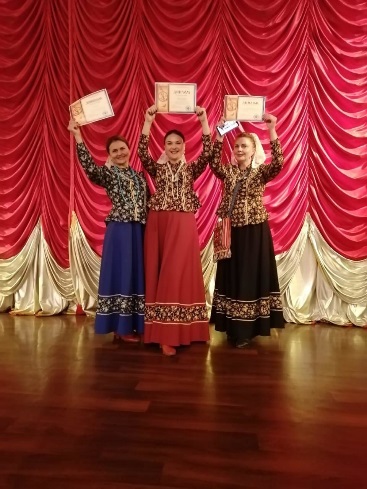 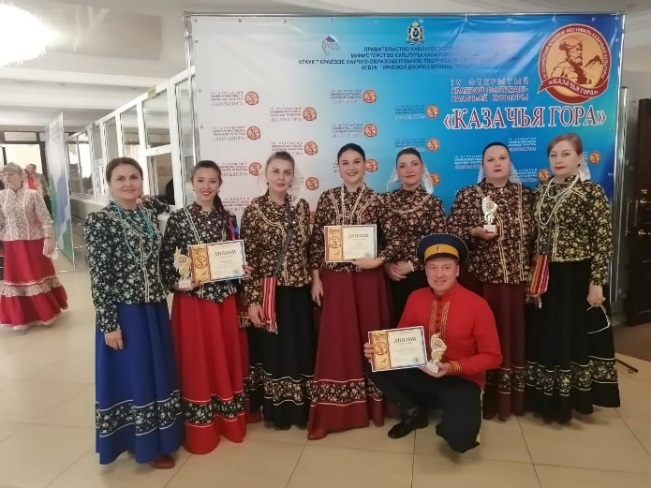 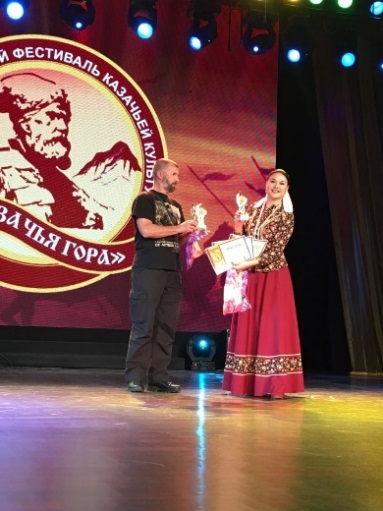 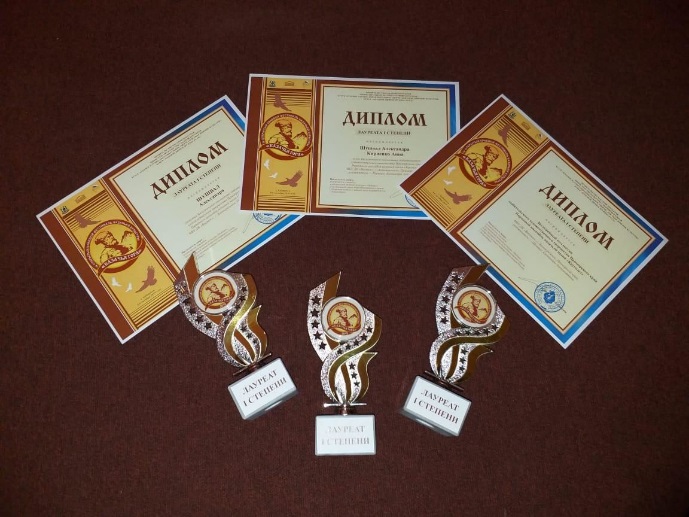 